CLAYDON & WHITTON PARISH COUNCIL 
    Clerk: Bethany Cutler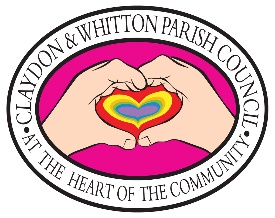                                    Phone/Fax: 07887 459989                                   E-mail: claydonandwhitton@gmail.com                                   Website: www.claydonandbarham.onesuffolk.net MINUTESCLAYDON AND WHITTON PARISH COUNCIL MEETINGMonday 17th April 2023, 7.30pm held at Claydon and Barham Village Hall, Norwich Road, Claydon, IP6 0DFPRESENT: Cllrs: C Cutler, P Avis, S Price, M Reach, J Whitehead, S WellsCHAIRPERSON: Cllr C Studd Opening Cllr Studd opened the meeting.Public Forum The village hall keys that are not in use are to be given back. Member of the public 1 has complained about the number of potholes on Church Lane and that other members of the public have also complained but nothing is being done, there have been over 20 reports. Cllr Cutler presented a report of the damage that has been done by the increase in traffic and gave it Cllr Chambers, it was requested that he take it to highways. Cllr Price raised the issue of the pothole at the end of the Church Lane. Cllr Chambers has said that he will try to set up a meeting with Highways.Member of the public 2 has raised that the coronation event has quite a few things planned and asked that members of the Parish Council to volunteer.  PC-17-04-23-01 Apologies for absence Cllr Avis was absent. Accepted.PC-17-04-23-02 Declaration of interest and local non-pecuniary interests. None declared.PC-17-04-23-03 To receive and approve the minutes of the Parish Council meeting 13/03/23The minutes were approved and were signed as a correct record.PC-17-04-23-04 Pre-schoolMeeting with SCC Liz Pitts regarding the Claydon pre-school lease renewal.Attended by: District councillors J Whitehead and C Chambers, Parish Cllrs Studd, Cutler and Wells and Recreation ground Chairman G Cornish. The meeting raised the issue that the current 10 year lease is up for renewal and does not reflect the current opening hours or reference the plans that are being discussed in regard to the expansion of the pre-school. Cllr Wells had the original lease and planning documentation to support our concerns. Parish Cllrs requested that the legal department look over the lease to ensure it is up to date and reflects current practise with reference to any further changes. Concerns were also raised about whether the current site will be suitable in the long term in response to the amount of new housing coming to the villages of Claydon and Barham. Cllrs also passed on that a few residents, that live close to the preschool, had complained that they were not consulted over the change from a term time only pre school to being open 50 weeks a year and are now dealing with far more noise than they are used to. SCC explained that this is now what parents need. Cllrs agreed that they understood this but they need to look out for the needs of the whole community and, if it is now accruing more income, then the minimal annual rent, that is currently paid (agreed on the previous business model of term time only 9-3), should be reassessed as well as a lease that reflects the new business model. SCC took the lease and our comments away to speak to the legal department. PC-17-04-23-05 PlanningDC/23/01671 - Erection of single storey rear extension and reinstatement of side elevation door | 38 Hazel Rise Claydon Suffolk IP6 0DB – The Parish Council is Neutral and has no comment. PC-17-04-23-06 Previous unactionedCllr Chambers has agreed to organise the replacement of the missing 30-minute wait sign.Permits will be handled by Mid-Suffolk and Cllr Whitehead will investigate.PC-17-04-23-07 Meeting datesClerk will book dates. Council has agreed the 22nd of May as the next meeting following the AGM.PC-17-04-23-08 Reports and Meeting feedbackVillage hall – Not received.Recreation ground – Received.Community centre – Received.District councillor – Received. Cllr Chambers has offered to walk around the village with a member of the Parish Council to look at the potholes.Police and crime commissioner – Email report received. PC-17-04-23-09 RFO positionAn RFO has been identified to replace Cllr Whitehead.PC-17-04-23-10 CorrespondenceVillage hall clock – Cllr Avis and Cllr PriceMember of public regarding potholes – Some potholes have been dealt with.Suffolk Highways regarding empty grit bins – Grit bins will not be re-filled until the end of the year.Member of Public Road Log for traffic violation – Nothing can be done by the Parish Council.PC-17-04-23-11 CCTV for the recreation ground The recreation ground is compiling a list of things that need doing and they are applying for a grant from Suffolk County Council. CCTV has been put on hold.PC-17-04-23-12 Previous agreed actionsTree acquisition – Invoice will be requested from the tree website.Donation to Scout hut of £150 – To be paid.Donation to good neighbourhood scheme of £100 – Has been paid.SALC internal audit date – Confirmed.SID’s Device posts positions – Some of the original agreed placements were unfit so new positions have been agreed. Cllr Reach and Price has agreed to supervise one of the devices. Cllr Studd and Cutler have agreed to supervise the other.Speeding – Not discussed.Claydon Coronation Celebration – Discussed in public forum.PC-17-04-23-13 ITEMS FOR THE NEXT MEETINGMeeting ended at 9.30pm